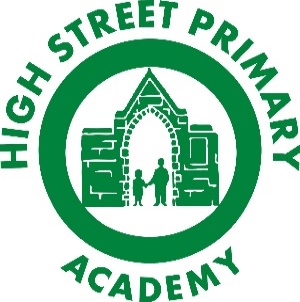 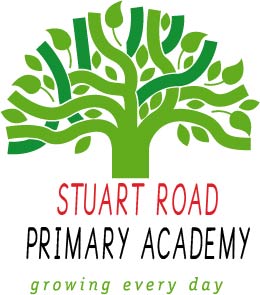 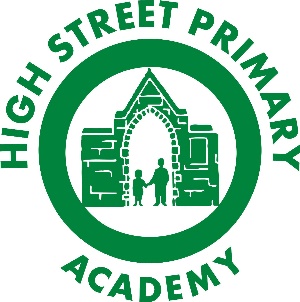 High Street Primary AcademyHome LearningElectric Eels (Year 5/6) Autumn 1Theme: Once upon a time…To get the most out of your home learning you must:Complete the ‘daily tasks’ every day.Select another task of your choice to complete each week.	We look forward to sharing your completed work in school.